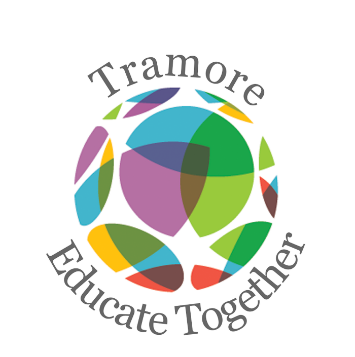 Tramore Educate Together National SchoolJunior Infant Booklist 2020-2021Please purchase the following:	A4 Hardback NotebookFigure it Out Junior Infants (CJ Fallon)			3 x Blank Copy 40 Pages	2 x A4 Plastic FolderPlease label the front cover of all your child’s books and copies.All pencils and colours are provided in school._____________________________________________________________________________________________________Arts, stationery and additional money to be paid to school 	Pupil Personal 24-hour Insurance						€ 7.00	Book Rental Scheme: 	(Includes graded readers and Phonics Pupil Book 1 - Jollyphonics)													€ 10.00 	Photocopying									€ 15.00	Arts & Crafts Materials (includes pencils, colouring pencils and notebooks)			€ 20.00	Membership of Educate Together						€ 15.00________________________________________________________________________________________________________	Total Cost                                              					           € 67.00We are in the process of setting up online payments for our school and we will share our Aladdin epayments details with you in September.  